Шаблон статьи УДК NNN.N НАЗВАНИЕ ДОКЛАДАФамилия И.О.Название ВУЗагород, странаТекст статьи оформляется шрифтом TimesNewRoman; размер шрифта – 10 пт; межстрочный интервал – 1; отступ (абзац) – 0.75 см;формула 1		 (1)формула 2		 (2)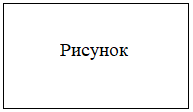 Рис.1. НазваниеЛитература Harris, J., Jones, R.O. The surface energy of a bounded electron gas // J. Phys. F Metal Phys., 1974, v. 4, рр. 1170-1186. Фамилия И.О., 2021 г.МИНИСТЕРСТВО НАУКИ И ВЫСШЕГО ОБРАЗОВАНИЯ РФ БАШКИРСКИЙ ГОСУДАРСТВЕННЫЙ УНИВЕРСИТЕТБИРСКИЙ ФИЛИАЛ БашГУ VI Всероссийская научно-практическая конференция с международным участием«Современные технологии композиционных материалов»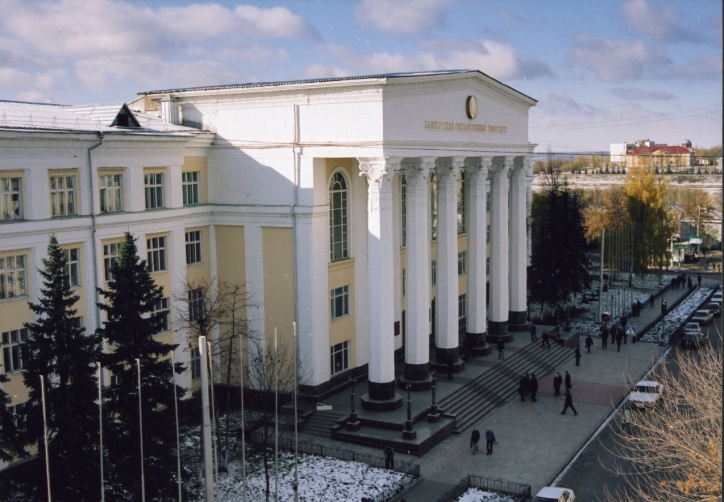 15 апреля 2021 г.г. УфаУважаемые коллеги!Приглашаем Вас принять участие в работе  Всероссийской научно-практической конференции с международным участием«Название конференции»К участию в конференции приглашаются учёные, преподаватели и студенты, магистранты и аспиранты высших учебных заведений, все заинтересованные лица.Участие в работе конференции и публикация в сборнике бесплатные.По итогам работы конференции предполагается публикация сборника научно-практических материалов на сайте БашГУ. Сборник материалов конференции регистрируется в базе данных РИНЦ.Цель конференции – выявление и систематизация актуальных проблем и тенденций физико-химических основ формировании структуры и технологии композиционных материалов, укрепление и развитие профессиональных связей между отечественными и зарубежными учеными, исследователями широкого круга проблем в керамическом материаловедении, привлечение талантливой молодежи к работе над перспективными научными направлениями.В ходе проведения конференции планируется работа тематических секций по следующим направлениям:Секция 1 «Технологии керамических композиционных материалов»;Секция 2 «Технологии полимерных композиционных материалов»;Секция 3 «Технологическое оборудование композиционного исполнения переработки, утилизации бытовых и промышленных отходов»;Секция 4 «Компьютерное моделирование технологий».В рамках конференции будет организован конкурс научно-исследовательских работ студентов и молодых ученых по вопросам технологии современного материаловедения.Рабочие языки - русский, английский.Организационный комитет:Мустафина С.А. – председатель оргкомитета, д.ф.-м.н., проф., проректор по научной и инновационной работе БашГУ.Шаяхметов У.Ш. – заместитель председателя оргкомитета, д.т.н., проф. заведующий кафедрой «Инженерный физики и физики материалов» инженерного факультета БашГУ.Тулькубаев Р.З. – к.ф-м.н., доц., декан инженерного фкультета БашГУ.Беляков А.В. – д.х.н., проф., профессор кафедры «Химическая технология керамики и огнеупоров» факультета технологии неорганических веществ и высокотемпературных материалов РХТУ им. Д.И. Менделеева.Кащеев Д.И. – д.т.н., проф., заведующий кафедрой «Химическая технология керамики и огнеупоров» института новых материалов и технологий Уральского ФУ им. первого Президента России Б.Н. Ельцина.Аскаров Р.М. – к.т.н., директор ООО «Внедренческий центр «Атлас».Недосеко И.В. – д.т.н., проф., профессор кафедры «Строительные конструкции» архитектурно-строительного института УГНТУ.Саитов Р.И. – д.т.н., проф., заведующий кафедрой «Технологические машины и оборудование» инженерного факультета БашГУ.Абдеев Р.Г. – д.т.н., проф., директор учебно-научного центра кафедры «Технологические машины и оборудование» инженерного факультета БашГУ.Галиахметов Р.Н. – д.т.н., проф., заведующий кафедрой «Управления качеством» инженерного факультета БашГУ.Мухамедзянова А.А. – д.т.н., проф., заведующий кафедрой «Технической химии и материаловедения» инженерного факультета БашГУ. Куковинец О.С. – д.х.н., проф., профессор кафедры «Техническая химия и материаловедение» инженерного факультета БашГУ.Пономарев А.В. – к.ф.-м.н., доц., заместитель директора по НИД Бирского филиала БашГУ.Чудинов В.В. – к.ф.-м.н., доц., заведующий кафедрой «Высшая математика и физика» факультета физики и математики Усманов А.С. – к.ф.-м.н., доц. кафедры «Математического моделирования, информационных систем и экономики» Бирского филиала БашГУ. Фахретдинов И.А. – д.ф.-м.н., проф. кафедры «Инженерной физики и физики материалов» инженерного факультета БашГУ.Захаров А.В. – к.ф-м.н., доц. кафедры «Инженерной физики и физики материалов» инженерного факультета БашГУ.Батршина Г.С. – к.п.н., доц. кафедры «Инженерной физики и физики материалов» инженерного факультета БашГУ.Адиатуллина А.Н. – зав. лаб. кафедры «Инженерной физики и физики материалов» инженерного факультета БашГУХамидуллин А.Р. – к.ф.-м.н., доцент кафедры «Инженерной физики и физики материалов» инженерного факультета БашГУ. Давлетшина А.Д. – ответственный секретарь оргкомитета, к.ф.-м.н., доц. кафедры «Инженерной физики и физики материалов» инженерного факультета БашГУ.Адрес оргкомитета:450078, г. Уфа, ул. Мингажева, 100, Башкирский государственный университет, инженерный факультет.Тел: (347) 228-62-78.Желающим принять участие необходимо до 3 апреля 2021 года направить регистрационную форму и текст статьи по следующему адресу: conf.ififm@mail.ru.Требование к оформлению материалов:MS WORD 2003; параметры страницы – ориентация книжная; все поля 1,8 см; шрифт 10 пунктов TimesNewRoman, для сносок – 9, интервал – 1, абзацный отступ (выступ) – 0,75 см; рисунки и таблицы вставлены в текст. Объем статьи до 5 страниц. Первая строка слева УДК, вторая строка заглавными буквами название работы, на следующей строке по центру - Ф.И.О. участника(ов), далее - название организации, город, страна. Ссылка на литературу в тексте – в квадратных скобках (например,[5]-источник № 5). Список литературы размещается в конце текста и отделяется пустой строкой. Смотри образец! Оргкомитет оставляет за собой право отбора материалов и их редактирования. Присланные материалы не возвращаются.Статьи предоставляются в электронном виде. Название файла статьи, регистрационной формы в формате doc должно состоять из номера секции и Ф.И.О. докладчика на английском языке, например, 4_IvanovAA.doc, 4_anketa_IvanovAA.doc) Файл назвать по фамилии автора.Материалы в обязательном порядке должны быть вычитаны и отредактированы.Регистрационная формаФИО, студент-курс\аспирант\молодой учёный – должность, звание_______________________ВУЗ\институт, факультет\лаборатория____________________ ФИО научного руководителя (если есть), должность, звание ______________________ Название работы_______________________ Секция ___________________________________Контактные телефоны __________________ Почтовый адрес, e-mail _____________________